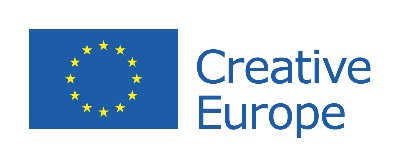 Culture sub-ProgramCultural operator(s)Proposed Creative Europe projectPartners currently involved in the project (if any)Partners searchedPrevious Creative Europe or Culture (2007–2013) programme experience (if any)Are you interested in participating in other EU projects?
OtherStrand/category/CallCooperation projectsDeadline/Name and countrySlovenian chamber music theatre, SloveniaShort descriptionSlovenian Chamber Music Theatre in a non-governmental organisation that produces chamber operas. We are from Ljubljana – the capital of Slovenia - but we have performances in many Slovenian cities. We have two main types of productions:Productions of chamber operas for adults (mainly contemporary music or baroque)Opera productions for childen (mainly contemporary music)President of Slovenian Chamber Music Theatre is Katja Konvalinka, opera singer and producer. She is on this position since 2011. Between 2011-2016 she has produced 12 opera productions for Slovenian Chamber Music Theatre:Productions of chamber operas for adultsG. C. Menotti: The Telephone (2011)L. Bernstein: Trouble in Tahiti (2011)C. W. Gluck: Der betrogene Kadi (2012)N. Piccini: La Cecchina ossia La buona figliola (2014)G. C. Menotti: The old Maid and the Theef (2014)G. B. Pergolesi: La serva padrona (2015)G. Frid: Diary of Anna Frank (2015)T. Svete: Hero of our time (2015)Opera productions for childenC. Cui: Little Red Riding Hood (2013)P. Šivic: Punished curiosity (2014)H. Krasa: Brundibar (2016)S. McNeff: Gentle Giant (2016)Contact detailsinfo@skgg.eu, www.skgg.eu; 0038641807104 – Katja KonvalinkaField(s)chamber opera, children operaDescriptionWe are looking for possible partnerships in European Union for further opera productions in 2018 or later. We are particularly interested in companies that produce contemporary chamber operas. Slovenian Chamber Music Theatre engages also young talented artists (musicians, singers, directors, conductors, composers ... ). With our productions for children, we are trying to acquire new audience. We are working with Slovenian composers and they write new operas for our company. We do not have any experience with European grants yet so we are also looking for more experienced companies. We do not have our own stage – we make co-productions with many Slovenian concert houses and operas – such as: Cankarjev dom Ljubljana, SNT Opera and ballet Ljubljana, SNT Maribor, Festival Velenje ...Name of organisation and country CountriesPreferred profileProject name(s)Role within the project(s)YesNoWhat kind of projects / calls are you interested in participating in? 